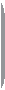 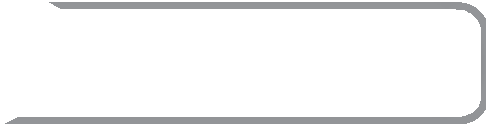 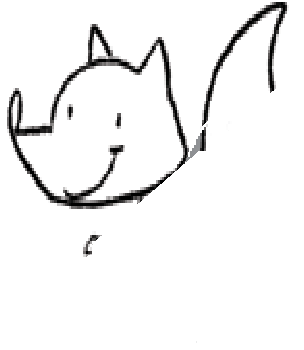 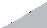 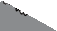 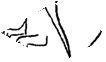 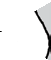 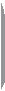 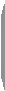 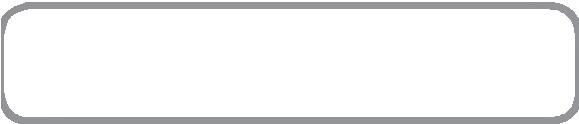 Nombre: ___________________________________ Escribe el nombre de cada imagen, usa un recuadro para cada letra. Compara tu trabajo con el de tus compañeros y corrige si es necesario.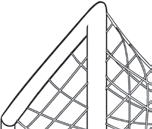 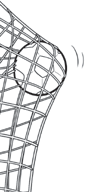 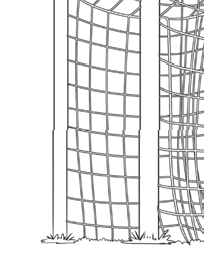 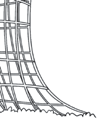 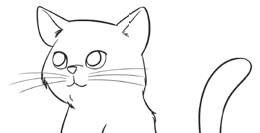 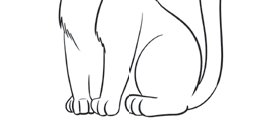 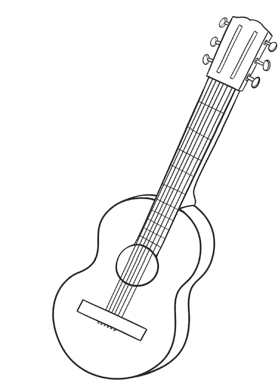 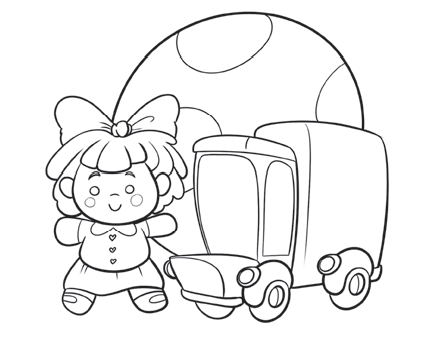 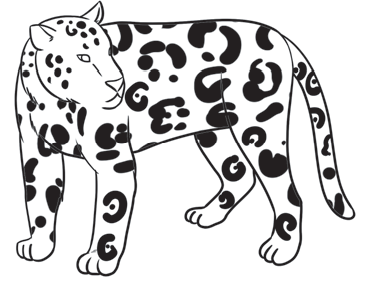  Elige una palabra de la actividad anterior y escribe un enunciado.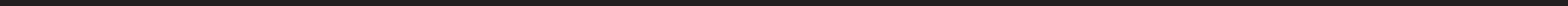 © EDELVIVES/MATERIAL FOTOCOPIABLE AUTORIZADO